Chris Jones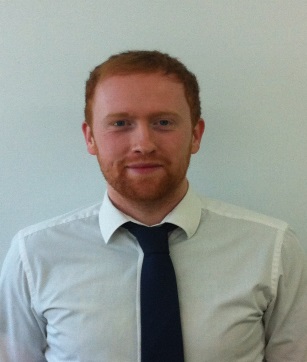 London, EnglandSkype: chris.jones7069chrisjones6437@yahoo.co.ukI am a professional, well-organized and TEFL qualified English graduate who wishes to continue teaching English in Korea. I pride myself on delivering creative, engaging and interesting lessons to learners of the English language.Work ExperienceMarch 2013 – March 2014: Teacher - English Learning Bay, Sinwol Campus, Seoul, South Korea.Teaching English conversation, reading, writing and phonics and science classes to kindergarten and elementary school students. Teaching debate and public speaking to elementary school students.Teaching conversation classes using smart board technology to kindergarten and elementary students. Quality review of potential curriculum materials. Creating and delivering monthly lesson tests for students.Preparing and delivering open classes for all kindergarten and elementary classes.March 2012 – June 2012: Tutor - London England.I tutored a 17 year old boy, Elis Gjegja, in his English International GCSE (IGCSE). English was his second language (ESL).My tutoring helped him pass the International GCSE exam, so he could go to University.Only tutoring him 3-4 hours of tuition per week I made the difference. A reference is available upon request.EducationI was awarded a Bachelor of Arts in English Literature and Creative Writing in 2008 from Roehampton University in Surrey, England. Core areas I studied included:Essays and analysis of English LiteratureEssay and analysis of English LanguagePublic speaking and presentation skillsCreative WritingAchievements/AwardsI am TEFL qualified, having completed a 120 hour course with I-to-I.Proficient in many computer packages such as ACA and Microsoft office; including Word, Excel and PowerPoint.I have written as a freelance journalist for The Professional Footballers’ Association and RockFeedback music magazine.I hold an occupational First Aid certificate.Fire Safety – I am a trained Emergency Incident Warden/Fire Marshall. I can coordinate evacuations, building sweeps and post-incident review. Languages – I am studying Korean and can communicate at a basic level. I speak competent French and German.Referees Heidi LeeHead of EducationEnglish Learning BaySinwol Campus, Seoul, South KoreaTelephone: +82-20-2692-0512Ben Brock111 Porchester RoadNorbitonKingston-Upon-ThamesKT1 3PWTelephone: +447786-673-574Email: b_d_brock@hotmail.com